DOGGs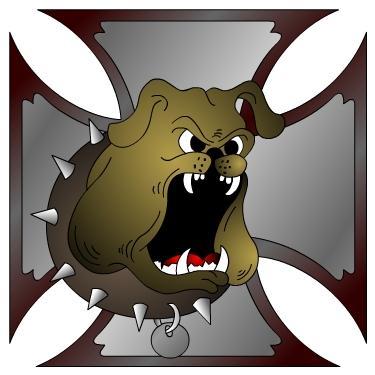 Is a group of Dallas Oregon Old Guys and Gals that are interested in wholesome motorcycle fun. Don't let our name fool you, we are made up of a variety of ages and bikes. https://www.facebook.com/groups/doggs.members/
http://www.doggs.us
Jan 7; Meeting.  Discuss about donating to the school ‘backpack’ lunch program.I need input for ideas on rides and events for this year. I plan to have tentative ride/event dates in the Feb newsletter. Jan 21; Dinner Social. Where???Feb 4: Meeting.Ride Safe and have fun!!   EEEEHAAAA!!!!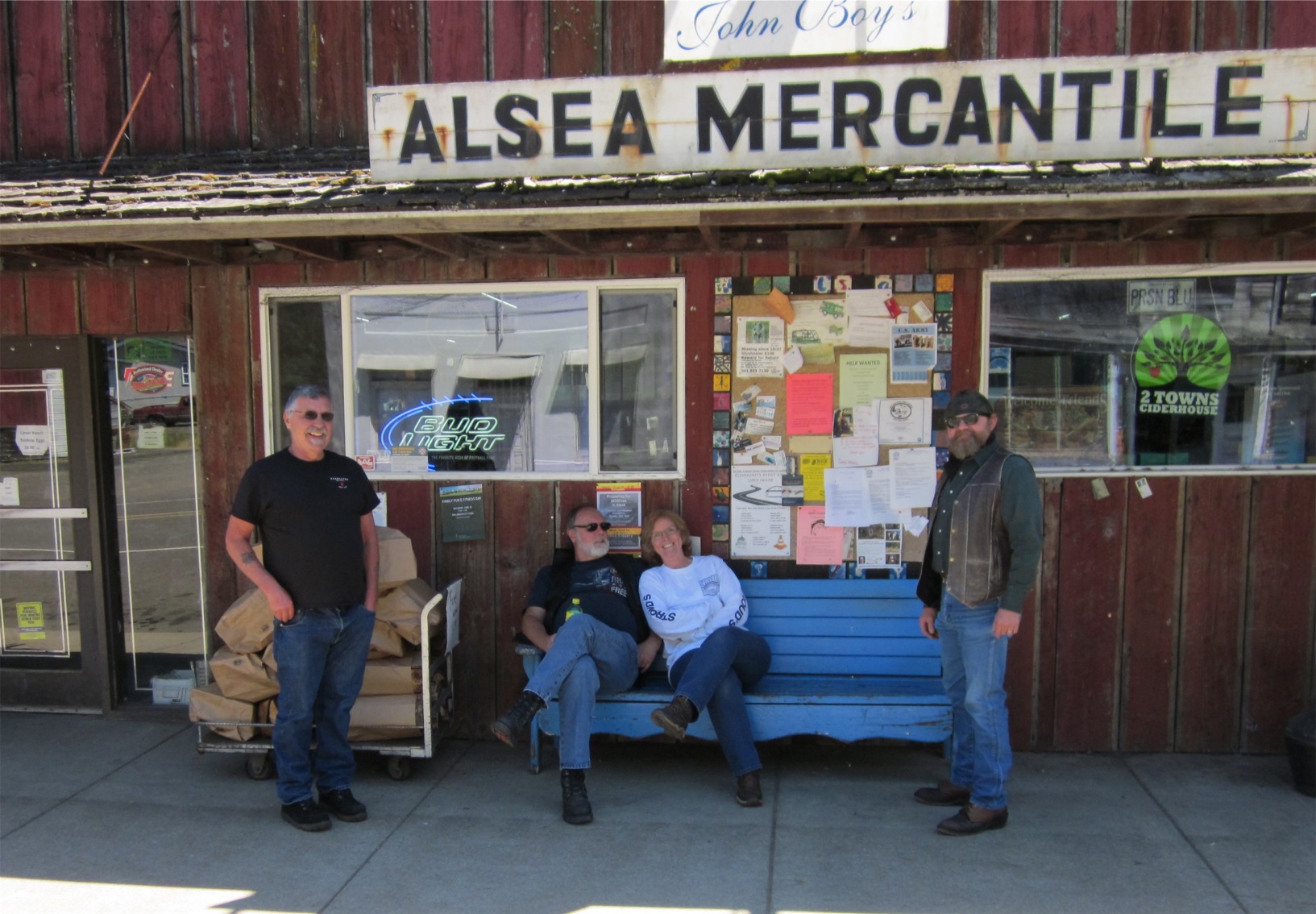 